                                                                               Приложение № 11 к ООП ООО                                                                                     МБОУ «Большесосновская СОШ»                                                                                       утвержденной приказом директора                                                             № 99 от 17.08.2016гВ рамках преемственности начального и  основного уровня образования проводится мониторинг по адаптации обучающихся.Инструментарий для формирования  коммуникативных УУД.Э. М. Александровская, Ст. ГромбахСхема наблюдения за адаптацией и эффективностью учебной деятельности учащихся(модифицированная Е.С. Еськиной, Т.Л. Больбот)Высокий уровень – 44-50 балловУровень выше среднего – 36-43 баллаСредний уровень – 26-35 балловУровень ниже среднего – 21-25 балловНизкий уровень – менее 20 балловАДАПТАЦИОННАЯ КАРТА НАБЛЮДЕНИЙк методике Э.М. Александровской и Ст. Громбах (модифицированная Еськиной Е.С, Больбот Т.Л.)учащихся _______ класса  СОШ №_________Классный руководитель_______________________________________________Всего:  _____________________________________________________________Адаптировались _____________________________________________________Низкий уровень адаптации _____________________________________________Дезадаптированны (причина) __________________________________________ ____________________________________________________________________ Методика диагностики межличностных и межгрупповыхотношений Дж. Морено «Cоциометрия»(возможно использование адаптированной методики…)(коммуникативные УУД)Социометрический тест предназначен для диагностики эмоциональных связей, т.е. взаимных симпатий между членами группы и решения следующих задач:а)  измерение степени сплоченности-разобщенности в группе;б)  выявление соотносительного авторитета членов групп по признакам симпатии-антипатии (лидеры, звезды, отвергнутые);в)  обнаружение внутригрупповых сплоченных образований во главе с неформальными лидерами.Методика позволяет сделать моментальный срез с динамики внутригрупповых отношений с тем, чтобы впоследствии использовать полученные результаты для переструктурирования групп, повышения их сплоченности и эффективности деятельности.Социометрическая методика проводится групповым методом, ее проведение не требует больших временных затрат (15 мин). Она весьма полезна в прикладных исследованиях,особенно в работах по совершенствованию отношений в коллективе. Но она не является радикальным способом разрешения внутригрупповых проблем, причины которых следует искать не в симпатиях и антипатиях членов группы, а в более глубоких источниках.Метод разработан Дж. Морено, который и ввел термин «социометрия», означающий измерение межличностных взаимоотношений в группе. В настоящее время этот метод имеет много модификаций. Внедрение его в исследования советских психологов связано с именами Е. С. Кузьмина, Я. Л.Коломинского, В. А. Ядова, И. П. Волкова и др.Оснащение: бланк социометрического опроса, список членов группы, социоматрица, ручка.Подготовка исследования. Обследованию может подвергнуться группа лиц любого возраста, начиная от дошкольного, имеющая некоторый опыт взаимодействия и общения. В зависимости от задач, которые призвано решить исследование, и от особенностей (возрастных и профессиональных) изучаемых групп, формируются критерии социометрического выбора. Критерий - это вид деятельности, для выполнения которой индивиду нужно выбрать или отвергнуть одного или нескольких членов группы. Он формулируется в виде определенного вопроса социометрического теста. По содержанию критерии могут быть формальными и неформальными. С помощью первых измеряются отношения по поводу совместной деятельности, ради выполнения которой создана группа. Вторые служат для измерения эмоциональноличностных взаимоотношений, не связанных с совместной деятельностью (например, выбор товарища для досуга).В зависимости от ориентации критерии делятся на позитивные («С кем бы вы хотели работать?») и негативные («С кем бы вы не хотели работать?»).После выбора и формулировки критериев составляется опросник, содержащий инструкцию и перечень критериев.Порядок исследования. Перед началом опроса инструктаж тестируемой группы (социометрическая разминка). В ходе его следует объяснить группе цель исследования, подчеркнуть важность его результатов для группы, показать, как нужно, выполнять задания, гарантировать сохранение тайны ответов.Примерный текст инструкции: «При формировании вашей группы, естественно, не могли быть учтены Ваши пожелания, поскольку вы были недостаточно знакомы друг с другом. Сейчас взаимоотношения в группе достаточно определились, и для вас и для вашего руководства выгодно учитывать ваши пожелания при организации деятельности вашего коллектива.Постарайтесь быть искренними в ответах. Исследователи гарантируют тайну индивидуальных ответов».Методические указания. Необходимо постараться установить атмосферу доверия в отношениях с группой. Отсутствие доверия к экспериментатору, подозрения в том, что результаты опроса могут быть использованы во вред испытуемому, приводит к отказу выполнять задание в целом либо к отказу осуществить негативный выбор.После этого приступаем непосредственно к опросу. Ему подвергаются все члены группы. Респонденты должны записать фамилии членов группы, выбранных ими по тому или иному критерию, в опросный лист и указать свою фамилию. В процессе опроса исследователь должен следить за тем, чтобы опрашиваемые не общались между собой, постоянно подчеркивать и напоминать об обязательности ответов на все вопросы. Не следует торопиться, подгонять испытуемых с ответами. В то же время, если испытуемые не имеют списка членов группы, не следует препятствовать визуальным контактам. Фамилии отсутствующих желательно написать на доске.Возможны три основных способа выбора:а) количество выборов ограничивается 3-5;б) разрешается полная свобода выбора (каждый может записать столько решений, сколько пожелает);в)  испытуемый ранжирует всех членов группы в зависимости от предложенного критерия.С точки зрения простоты и удобства обработки результатов предпочтительнее первый способ. С точки зрения надежности и достоверности полученных результатов - третий.Кроме того, методом ранжирования удается снять опасение: за отрицательный выбор.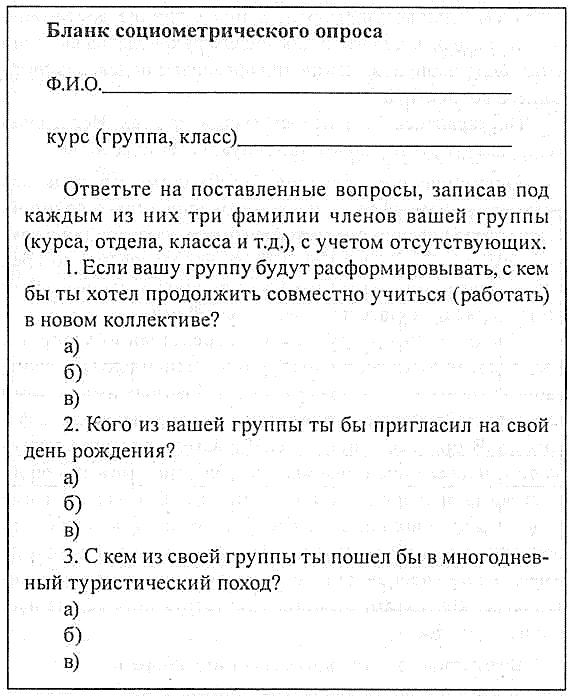 Инструментарий для мониторинга формирования личностных УУДИзучение самооценки школьников(Личностные УУД)Цель: изучение самооценки.Регистрация данных: групповая форма проведения.Необходимые материалы: регистрационный бланк, ручка.Процедура проведения: каждому школьнику предлагается бланк методики, содержащий инструкцию и задание (лучше сначала показать тренировочный вариант на доске).Инструкция: «Каждый человек оценивает свои возможности, способности, характер и т.п.  Уровень развития каждого качества, стороны человеческой личности можно условно изобразить вертикальной линией, нижняя точка которой будет символизировать самое низкое развитие, а верхняя – наивысшее. На следующей странице нарисовано 7 таких линий. Они обозначают: 1) здоровье; 2) ум, способности; 3) характер; 4) авторитет у сверстников; 5) умение многое делать своими руками, умелые руки; 6) внешность; 7) уверенность в себе. Под каждой линией написано, что она обозначает.На каждой линии черточкой (–) отметьте, как вы оцениваете развитие у себя этого качества, стороны личности в настоящий момент. После этого крестиком (х) отметьте, при каком уровне развития этих качеств, сторон, вы были бы удовлетворены собой или почувствовали гордость за себя. Итак,«–» – уровень развития у вас качества, стороны личности в настоящий момент;«х» – такой уровень развития качества, стороны, к которому вы стремитесь, достигнув которого, вы будете удовлетворены собой.Вертикальная линия условно обозначает развитие определенного качества, стороны человеческой личности от низшего уровня (нижняя точка) до наивысшего (верхняя точка). Например, в линии «здоровье» нижняя точка указывает на совершенно больного человека, а верхняя – абсолютно здорового».Порядок проведения. Методика может проводиться как фронтально – с целым классом или группой учащихся, так и индивидуально. При фронтальной работе надо проверить, как каждый из учащихся заполнил первую шкалу: пройдя по классу, посмотреть, правильно ли используются предложенные значки, ответить на вопросы школьников. После этого учащиеся работают самостоятельно, и экспериментатор ни на какие вопросы не отвечает. Заполнение шкалы вместе с чтением инструкции длится обычно 10-12 минут.Целесообразно наблюдать, как разные школьники выполняют задание: сильное возбуждение, демонстративные высказывания о том, что работа «глупая», «я это не обязан делать», отказ выполнять задание, стремление задать экспериментатору дополнительные вопросы, привлечь его внимание к своей работе, а также очень быстрое или очень медленное выполнение задания (с разницей не менее 5 мин). Все это служит полезной дополнительной информацией при интерпретации результатов.Регистрационный бланк Фамилия, имя______________________________________________________ Дата___________________________  Класс_____________________________Оцени себя по ниже приведенным качествам, которые обозначены у каждой вертикальной черты. Нижняя точка черты обозначает самый низкий уровень развития качества, а верхняя – наивысший.На каждой линии черточкой ( – ) отметь, как ты оцениваешь развитие у себя этого качества в настоящий момент. После этого крестиком (Х) отметь, при каком уровне развития этих качеств ты был бы удовлетворен собой или почувствовал гордость за себя.Здоровье        Ум             Характер        Авторитет           Умение         Внешность      Уверенность                                                                          у              многое  делать                                в себе                                                                  сверстников         своими                                                                                                рукамиОбработка результатов. Обработке подлежат ответы на 6 линиях (шкалах). Шкала «здоровье» рассматривается как тренировочная и не учитывается или, в случае необходимости, анализируется отдельно. Размеры каждой шкалы равны 100 мм, в соответствии с этим ответы испытуемых получают количественную характеристику, для удобства выражаемую в баллах (например, 54 м. = 54 балла). Обработка включает следующие этапы:По каждой из шести шкал определяются: уровень притязаний в отношении данного качества – по расстоянию в м. от нижней точки шкалы  («0») до знака «х»;высота самооценки – от «0» до знака «–»;величина расхождения между уровнем притязаний и самооценки – разность между величинами, характеризующими уровень притязаний и самооценку, или расстояние от знака «х» до «–»; в тех случаях, когда уровень притязаний ниже самооценки, результат выражается отрицательным числом. Записывается значение каждого из трех показателей.Определяется средняя мера каждого из показателей у школьника. Ее характеризует медиана каждого из показателей по всем 6 шкалам.Определяется степень дифференцированности уровня притязаний и самооценки. Их получают, соединяя на бланке испытуемого все значки «х». Получаемые профили наглядно демонстрируют различия в оценке школьником различных сторон своей личности (см. рис.).В тех случаях, когда необходима количественная характеристика дифференцированности (например, при сопоставлении результатов школьника с результатами всего класса), можно использовать разность между максимальным и минимальным значением. Последнее, однако, не является достаточно точным, и для анализа результатов конкретного школьника лучше пользоваться первым вариантом.Следует отметить, что чем выше дифференцированность показателя, тем более условной оказывается средняя мера и соответственно тем меньшее значение она имеет. При очень сильной дифференцированности, когда некоторые стороны своей личности школьник оценивает очень высоко, а другие – очень низко, анализ средней меры, по существу, теряет смысл и может быть использован лишь для ориентировки.Особое внимание обращается на такие случаи, когда притязания оказываются ниже самооценки, некоторые шкалы пропускаются или заполняются. Не полностью (указывается только самооценка или уровень притязаний), ответы выходят за пределы шкалы (знак ставится выше верхней точки или ниже нижней), используются знаки, не предусмотренные инструкцией, ответы комментируются и т.д.Модифицированный вариант анкеты школьной мотивации Н.Г. Лускановой(Личностные УУД)Цель: изучение мотивационной сферы как одной из составляющих личностных УУД.Регистрация данных: групповая форма проведения.Необходимые материалы: регистрационный бланк, ручка.Инструкция для учащегося: «Сейчас я буду зачитывать вопросы, которые описывают ваше отношение к школе. Послушайте их внимательно. К каждому вопросу предлагается 3 варианта ответа: а, б и в. Выберите тот вариант ответа, который вам подходит, и обведите в кружок одну букву рядом с номером соответствующего вопроса»Бланк ответов анкеты мотивацииОбработка результатовI. Количественный анализДля дифференцирования детей по уровню школьной мотивации была разработана система балльных оценок:ответ ребенка, свидетельствующий о его положительном отношении к школе и предпочтении им учебных ситуаций, оценивается в 3 балла;нейтральный (средний) ответ оценивается в 1 балл;ответ, свидетельствующий об отрицательном отношении ребенка к той или иной школьной ситуации, оценивается в 0 баллов.Максимально возможная оценка равна 30 баллам.Установлено 5 основных уровней школьной мотивации:5-й уровень. 25-30 баллов (максимально высокий уровень школьной мотивации, учебной активности). Такие дети отличаются наличием высоких познавательных мотивов, стремлением успешно выполнять все предъявляемые школой требования. Они очень четко следуют всем указаниям учителя, добросовестны и ответственны, сильно переживают, если получают неудовлетворительные оценки или замечания педагога.4-й уровень. 20-24 балла (хорошая школьная мотивация). Подобный показатель имеют учащиеся, успешно справляющиеся с учебной деятельностью. При ответах на вопросы проявляют меньшую зависимость от жестких требований и норм. Подобный уровень мотивации является средней нормой.3-й уровень (внешняя мотивация) – положительное отношение к школе, но школа привлекает внеучебной деятельностью. Такие дети достаточно  благополучно чувствуют себя в школе, чтобы общаться с друзьями, с учителями. Им нравится ощущать себя учениками, иметь красивый портфель, ручки, пенал, тетради. Познавательные мотивы у таких детей сформированы в меньшей степени, и учебный процесс их мало привлекает.2-й  уровень (низкая школьная мотивация). Эти дети посещают школу неохотно, предпочитают пропускать занятия. На уроках часто занимаются посторонними делами, играми. Испытывают серьезные затруднения в учебной деятельности. Находятся в серьезной адаптации к школе. 1-й уровень (негативное отношение к школе, школьная дезадаптация). Такие дети испытывают серьезные трудности в обучении: они не справляются с учебной деятельностью, испытывают проблемы в общении с одноклассниками, во взаимоотношениях с учителем. Школа нередко воспринимается ими как враждебная среда, пребывание в ней для них невыносимо. В других случаях ученики могут проявлять агрессию, отказываться выполнять задания, следовать тем или иным нормам и правилам. Часто у подобных школьников отмечаются нервно-психические нарушения. II. Качественный анализАнализируется выбор ребенка по каждому из 10 вопросов анкеты.Первые четыре вопроса показывают эмоциональное отношение ребенка к школе. Выбор третьего варианта ответа на них может свидетельствовать о высокой тревожности, выбор второго варианта – о психологической защите.О перегрузке учащихся свидетельствует выбор третьего варианта ответа на вопрос 5.Конфликтные отношения учащихся с классным руководителем выявляет вопрос 8. О возможных проблемах свидетельствует выбор второго и третьего вариантов ответа.Для выделения детей группы риска по эмоциональному самоощущению в учебном коллективе анализируются ответы на вопросы 9 и 10. О полной изоляции или отвержении ребенка может свидетельствовать выбор третьего варианта ответов на оба эти вопроса. При различных комбинациях второго и третьего вариантов ответов можно предполагать либо частичную изоляцию ребенка в классе, либо его включенность в малую замкнутую группу из 2 или 3 человек. При комбинации «третий вариант ответа на 9-й вопрос – первый вариант ответа на 10-й» можно предположить, что сам ребенок стремится к общению, однако по какой-то причине ему не удается установить контакт с одноклассниками, т.е. фактически он является отвергаемым. Обратная комбинация ответов на эти вопросы может свидетельствовать о том, что ребенок, хотя и имеет обширные контакты в классе, не удовлетворен самим коллективом. Негативные ответы (третьи варианты) на вопросы 2 и 3 в совокупности с промежуточным или негативным ответом на вопрос 7 при прочих положительных ответах (первые варианты) и при достаточно высоком общем уровне развития ребенка могут свидетельствовать о скрытом неблагополучии в отношении к школе.Если ребенок дает третий вариант ответа на вопрос 7 и при этом у него выявлены высокие показатели по факторам социального стресса, фрустрации потребности в достижении успеха и страха несоответствия ожиданиям окружающих анкеты Филлипса, следует предложить его родителям принять участие в работе тренинга родительской эффективности, а также оказать психологическую поддержку самому ребенку.При изучении степени адаптации ребенка к средней школе особенно важно проанализировать ответы детей на 5, 8, 9, 10 вопросы.А.Н.Лутошкин«Эмоциональная цветопись» (Личностные УУД)Цель: исследование эмоционального самочувствия детей школьного возраста.Цвет – наиболее доступная и положительная форма выражения настроения.Задание: Нарисуйте цветом настроение, которое у вас преобладает на уроках.Записывают оттенки настроения, которые затем обозначают цветом: радостное – красный,  жёлтый-приятное, спокойное – зеленый, скучное – синий, плохое – черный.Выделяем зоны:  школа, учебные предметыОцениваем каждую зону цветом. Для оценки эмоционального самочувствия достаточно записать цвета.Шкала выраженности учебно-познавательного интереса (по Ксензовой Г.Ю.) (Познавательные УУД)Цель: определение уровня сформированности учебно-познавательного интереса.Оцениваемые УУД: действие смыслообразования, установление связи между содержанием учебных предметов и познавательными интересами учащихся.Возраст: ступень начальной школы (10,5 – 11 лет) Форма (ситуация оценивания): опросник для учителя. .Ситуация оценивания:Методика представляет собой шкалу с описанием поведенческих признаков, характеризующих отношение ученика к учебным задачам и выраженность учебно-познавательного интереса. Шкала предъявляется  учителю с инструкцией отметить  наиболее характерные особенности поведения при решении задач для каждого ученика.  Критерии оценивания представлены в таблице 1.Уровни:Шкала позволяет выявить уровень сформированности учебно-познавательного интереса в диапазоне шести, качественно различающихся уровней:отсутствие интереса,реакция на новизну,любопытство,ситуативный учебный интерес,  устойчивый учебно-познавательный интерес;обобщенный учебно-познавательный интерес.Уровень 1  может быть квалифицирован как несформированность учебно-познавательного интереса; уровни  2 и 3 – как низкий, уровень 4 – удовлетворительный, уровень 5 – как высокий и уровень 6 как очень высокий. Шкала социально-ситуационной тревоги Кондаша (1973)(регулятивные УУД)Цель: выявление разных видов тревожностиМатериал: бланки с вопросами.Ход: данная диагностика построена так, чтобы человек не выявлял у себя тревожность или ее отсутствие ситуативно, а наоборот оценивал обстоятельства, вызывающие ту или иную степень тревоги, и умел анализировать действительные причины тревоги.Данная методика направлена на выявление разных видов тревожности:а) школьная тревожность;б) самооценочная тревожность;в) межличностная тревожность, вызванная общением со сверстниками.Виды тревожности, выявляемые при помощи данной шкалы  обозначены следующим образом:Обработка результатовПодсчитывается общая сумма баллов отдельно по каждому разделу шкалы и по шкале в целом. Полученные результаты интерпретируются как показатели соответствующих видов тревожности, показатели по всей шкале отражают общий уровень тревожности.Показатели уровня тревожностиСТИМУЛЬНЫЙ МАТЕРИАЛк методике «Шкала социально-ситуационной тревоги» Кондаша (1973)ИнструкцияВ данном тесте перечислены ситуации, с которыми вы часто встречаетесь в жизни. Некоторые из них могут быть для вас неприятными и вызывать волнение, беспокойство, тревогу, страх. Внимательно прочитайте каждое предложение и обведите кружком одну из цифр справа: 0, 1, 2, 3, 4. Если ситуация не кажется вам неприятной, обведите кружком цифру «0».Если она немного беспокоит вас, обведите цифру «1».Если ситуация неприятна и вызывает серьезное беспокойство, обведите цифру «2».Если она для вас очень неприятна и вызывает сильное беспокойство, тревогу, страх, обведите цифру «3».Если ситуация для вас крайне неприятна, вы не можете перенести ее, вызывает у вас сильное беспокойство и страх, обведите цифру «4».Ваша задача представить степень угрозы, уровень тревожности в той или иной ситуации и обвести кружком одну из цифр.Мне неприятно...1. Отвечать у доски – 0 1 2 3 42. Пойти в гости к незнакомым людям – 0 1 2 3 4З. Участвовать в соревнованиях, конкурсах, олимпиадах – 0 1 2 3 44. Разговаривать с директором школы – 0 1 2 3 45. думать о своем будущем -0 1 2 3 46. Когда учитель смотрит в журнал и выбирает, кого бы спросить – 0 1 2 3 47. Меня критикуют и в чем-то упрекают -0 1 2 3 48. На меня смотрят, когда я что-нибудь делаю   (наблюдают за мной во время работы, решения задачи) – 0 1 2 3 49. Делать контрольную работу – 0 1 2 3 410. Когда после контрольной работы учитель вслух произносит отметки – 0 1 2 3 411. Меня игнорируют или не обращают внимания – 0 1 2 3 412. У меня что-то не получается – 0 1 2 3 413. Жду родителей с родительского собрания – 0 1 2 3 414. Мне грозит неудача или провал – 0 1 2 3 415. Когда я слышу за своей спиной смех или шепот – 0 1 2 3 416. Сдаю экзамены в школе - 1 2 3 417. Когда на меня сердятся без видимой на то причины – 0 1 2 3 418. Мне предстоит выступать перед большой аудиторией – 0 1 2 3 419. Предстоит важное решающее дело – 0 1 2 3 420. Не понимаю объяснения учителя – 0 1 2 3 421. Со мной не согласны и противоречат моему мнению -  0 1 2 3 422. Сравниваю себя с другими – 0 1 2 3 423. Проверяют мои способности  - 0 1 2 3 424. Со мной разговаривают как с маленьким – 0 1 2 3 425. На уроке учитель неожиданно задает мне вопрос – 0 1 2 3 426. Одноклассники вдруг резко замолчали, когда я подошел – 0 1 2 3 427. Оценивается моя работа – 0 1 2 З 428. Думаю о своих проблемах – 0 1 2 3 429. Мне необходимо принять важное решение – 0 1 2 3 430. Не могу справиться с домашним заданием – 0 1 2 3 4Регулятивные Кеттела, познавательные на чтение, мышление ????№КритерииБал-лыПоведенческие индикаторы сформированности критерия1.Критерии эффективности учебной деятельностиКритерии эффективности учебной деятельностиКритерии эффективности учебной деятельности1.1.Учебная активность012345– активность отсутствует;– пассивен на уроке, часто дает неправильные ответы или не отвечает совсем, переписывает готовое с доски;– активность кратковременная, часто отвлекается, не слушает;– редко поднимает руку, но отвечает преимущественно верно;– стремится отвечать, работает со всем классом, чередуются положительные и отрицательные ответы;– активно работает на всех уроках, часто поднимает руку, отвечает преимущественно верно, стремится отвечать.1.2.Целеполагание012345– плохо различает учебные задачи разного типа, отсутствует реакция на новизну задачи, нуждается в постоянном контроле со стороны учителя, не может ответить на вопросы о том, что сделал или собирается сделать;– осознает, что надо делать в процессе решения практической задачи, в теоретических задачах не ориентируется;– принимает и выполняет только практические задачи, в отношении теоретических задач не может осуществлять целенаправленные действия;– охотно осуществляет решение познавательной задачи, регулирует процесс выполнения, четко может дать отчет о своих действиях после принятого решения;– столкнувшись с новой практической задачей, самостоятельно формулирует познавательную цель и строит деятельность в соответствии с ней;– самостоятельно формулирует познавательные цели, выходя за пределы требований программы, выдвигает содержательные гипотезы.1.3.Самоконтроль012345– не умеет обнаружить и исправить ошибку даже по просьбе учителя, некритично относится к исправленным ошибкам в своих работах и не замечает ошибок других учеников;– контроль носит случайный непроизвольный характер, заметив ошибку, не может обосновать своих действий;– осознает правила контроля, но одновременно выполнять учебные действия и контролировать их не может, после выполнения может найти и исправить ошибки;– ошибки в многократно повторенных действиях исправляет самостоятельно, контролирует выполнение учебных действий другими, но при решении новой задачи теряется;– задачи, соответствующие усвоенному способу контроля выполняются безошибочно, с помощью учителя может обнаружить неадекватность способа новой задаче и внести коррективы;– контролирует соответствие выполняемых действий способу, при изменении условий вносит коррективы до начала решения.1.4.Усвоение знаний, успеваемость012345– плохое усвоение материала по всем темам и предметам, большое количество грубых ошибок;– частые ошибки, неаккуратное выполнение учебных заданий;– плохое усвоение материала по отдельным темам и предметам;– редкие ошибки, чаще связанные с невнимательностью, успеваемость на оценки «3» и «4»;– единичные ошибки, усвоение знаний на «хорошо»; – правильное и безошибочное выполнение практически всех учебных заданий.2.Усвоение нравственно-этических норм и школьных норм поведенияУсвоение нравственно-этических норм и школьных норм поведенияУсвоение нравственно-этических норм и школьных норм поведения2.1.Нравственно-этическая готовность012345– не умеет выделять моральное содержание ситуации (нарушение/следование моральной норме);– ориентируется на моральную норму (справедливое распределение, правдивость, взаимопомощь);– понимает, что нарушение моральных норм оценивается как серьезное и недопустимое;– учитывает при принятии решения объективные последствия нарушения моральной нормы;– адекватно оценивает свои действия и действия других с точки зрения нарушения/соблюдения моральной нормы;– умеет аргументировать необходимость выполнения моральной нормы.2.2.Поведение на уроке012345– не выполняет элементарных требований, большую часть урока занимается посторонним делом, играет;– часто отвлекается на посторонние предметы, вертится, постоянно отвлекается;– на уроке скован, напряжен или часто отвлекается;– иногда поворачивается, обменивается мнениями с товарищами, но отвлекается редко;– выполняет требования учителя, но иногда отвлекается;– сидит спокойно, внимателен, добросовестно выполняет все требования учителя.2.3.Поведение вне урока012345– часто нарушает нормы поведения, мешает окружающим;– пассивен, движения скованы, избегает общения вне урока;– не может найти себе занятие на перемене, переходит от одной группы детей к другой;– активность ограничена занятиями, связанными с подготовкой к другому уроку или мероприятию;– активность выражена в меньшей степени, предпочитает занятия в классе, чтение и т.д.;– высокая активность, с удовольствием участвует в общих делах.3.Успешность социальных контактовУспешность социальных контактовУспешность социальных контактов3.1.Взаимоотношения с одноклассниками012345– негативизм по отношению к сверстникам, постоянно ссорится, одноклассники его не любят;– замкнут, пассивен, предпочитает быть один, другие ребята к нему равнодушны;– предпочитает находиться рядом с одноклассниками, но не вступает с ними в контакт;– сфера общения ограничена, контакт только с некоторыми сверстниками;– мало активен,  но легко вступает в контакт, когда к нему обращаются;– общительный, коммуникативный, сверстники его любят, часто общаются.3.2.Отношение к учителю012345– общение с учителем приводит к отрицательным эмоциям, неадекватно реагирует, обижается, плачет;– избегает контактов с учителем, при контакте тревожен, замыкается;– выполняет требования формально, не заинтересован в общении, старается быть незаметным;– старательно выполняет все требования учителя, но от контакта с учителем уклоняется, за помощью обращается к сверстникам;– дорожит хорошим мнением учителя о себе, стремится выполнять все требования, в случае необходимости обращается за помощью;– проявляет дружелюбие, стремится понравиться, часто подходит после урока.4.Эмоциональное благополучиеЭмоциональное благополучиеЭмоциональное благополучие012345– преобладает агрессия или депрессия;– выражены депрессивные проявления без причин, агрессивные реакции, часто ссорится с одноклассниками;– отрицательные эмоции превалируют (тревожность, огорчение, страхи, вспыльчивость, обидчивость);– эмоциональные проявления снижены, часто бывает в подавленном настроении;– спокойное эмоциональное состояние;– находится преимущественно в хорошем настроении, часто улыбается, смеется.Фамилия, имяIкритерийIкритерийIкритерийIкритерийIIкритерийIIкритерийIIкритерийIIIкритерийIIIкритерийIVкритерийIVкритерийОбщийбаллОбщийбаллФамилия, имя1.1.1.2.1.3.1.4.2.1.2.2.2.3.3.1.3.2.41234567………24251.Как ты чувствуешь себя в школе?а) мне в школе нравится;б) мне в школе не очень нравится;в) мне в школе не нравится2.С каким настроением ты идешь утром в школу?а) с хорошим настроением;б) бывает по-разному;в) чаще хочется остаться дома3.Если бы тебе сказали, что завтра в школу не обязательно приходить всем ученикам, как бы ты поступил?а) пошел бы в школу;б) не знаю;в) остался бы дома4.Как ты относишься к тому, что у вас  отменяют уроки?а) мне не нравится, когда отменяют уроки;б) Бывает по-разному;в) мне нравится, когда отменяют уроки5.Как ты относишься к домашним заданиям?а) я хотел бы, чтобы домашние задания были;б) не знаю, затрудняюсь ответить;в) я хотел бы, чтобы домашних заданий не было6.Хотел бы ты, чтобы в школе были одни перемены?а) нет, не хотел бы;б) не знаю;в) да, я хотел бы, чтобы в школе были одни перемены7.Рассказываешь ли ты о школе своим родителям или друзьям?а) рассказываю часто;б) рассказываю редко;в) вообще не рассказываю8.Как ты относишься к своему классному руководителю?а) мне нравится наш классный руководитель;б) не знаю, затрудняюсь ответить;в) я хотел бы, чтобы у нас был другой классный руководитель.9.Есть ли у тебя друзья в классе?а) у меня много друзей;б) у меня мало друзей;в) у меня нет друзей в классе10Как ты относишься к своим одноклассникам?а) мне нравятся мои одноклассники;б) мне не очень нравятся мои одноклассники;в) мне не нравятся мои одноклассники1.    а.  б.  в.2.     а.  б.  в.3.    а.  б.  в.4.    а.  б.  в.5.   а.  б.  в.6.    а.  б.  в.7.     а.  б.  в.8.    а.  б.  в.9.    а.  б.  в.10.  а.  б.  в.УровеньКритерий оценки поведенияДополнительный диагностический признак1. Отсутствие интересаИнтерес практически не обнаруживается. Исключение составляет яркий, смешной, забавный материал.Безразличное или негативное отношение к решению любых учебных задач. Более охотно выполняет привычные действия, чем осваивает новые.2. Реакция на новизнуИнтерес  возникает лишь на новый материал, касающийся конкретных фактов, но не теории  Оживляется, задает вопросы о новом фактическом материале, включается в выполнение задания, связанного с ним, но длительной устойчивой активности не проявляет3. ЛюбопытствоИнтерес возникает на новый материал, но не на способы решения.Проявляет интерес и задает вопросы достаточно часто, включается в выполнение заданий, но интерес быстро иссякает4. Ситуативный учебный интересИнтерес возникает к способам решения новой частной единичной задачи (но не к системам задач)Включается в процессе решения задачи, пытается самостоятельно найти способ решения и довести задание до конца, после решения задачи интерес исчерпывается5. Устойчивый учебно-познавательный интересИнтерес возникает к общему способу решения задач, но не выходит за пределы изучаемого материалаОхотно включается в процесс выполнения заданий, работает длительно и устойчиво, принимает предложения найти новые применения найденному способу6. Обобщенный учебно-познавательный интересИнтерес возникает независимо от внешних требований и выходит за рамки изучаемого материала. Ученик ориентирован на общие способы решения системы задач.Интерес – постоянная характеристика ученика, проявляет  выраженное творческое отношение к общему способу решения задач, стремится получить дополнительную информацию. Имеется мотивированная избирательность интересов.Виды тревожностиНомера пункта шкалышкольная1, 4, 6, 9, 10, 13, 16, 20, 25, 30самооценочная3, 5, 12, 14, 19, 22, 23, 27, 28, 29межличностная2, 7, 8, 11, 15, 17, 18, 21, 24, 26№Уровень тревожностиГруппа учащихсяГруппа учащихсяУровень различных видов тревожности (в баллах)Уровень различных видов тревожности (в баллах)Уровень различных видов тревожности (в баллах)Уровень различных видов тревожности (в баллах)№Уровень тревожностиклассполобщаяшкольнаясамооценочнаямежличностная1НормальныйIXДев.Юн.30-6217-547-194-174-1811-217-205-171НормальныйXДев.Юн.17-5410-482-141-136-191-174-193-171НормальныйXIДев.Юн.35-6223-475-175-1412-238-175-205-142Несколько повышенныйIXДев.Юн.63-7855-7320-2518-2322-2619-2521-2718-242Несколько повышенныйXДев.Юн.55-7249-6715-2014-1920-2618-2620-2618-252Несколько повышенныйXIДев.Юн.63-7648-6018-2315-1924-2918-2221-2815-193ВысокийIXДев.Юн.79-9474-9126-3124-3027-3126-3228-3325-303ВысокийXДев.Юн.73-9068-8621-2620-2527-3227-3427-3326-323ВысокийXIДев.Юн.77-9061-7224-3020-2430-3423-2729-3620-234Очень высокийIXДев.Юн.>94>91>31>30>31>32>33>304Очень высокийXДев.Юн.>90>86>26>25>32>34>33>324Очень высокийXIДев.Юн.>90>72>30>24>34>27>36>235«Чрезмерное спокойствие»IXДев.Юн.<30<17<7<4<11<4<7<55«Чрезмерное спокойствие»XДев.Юн.<17<10<2-<6-<4<35«Чрезмерное спокойствие»XIДев.Юн.<35<23<5<5<12<8<5<5Регулятивные УУДРегулятивные УУДРегулятивные УУДРегулятивные УУДРегулятивные УУДРегулятивные УУД6Оценка 5 класс«Личностный опросник Кеттелла» (в модификации Л.А. Ясюковой) Тестирование 1 раз в год Октябрь Познавательные УУДПознавательные УУДПознавательные УУДПознавательные УУДПознавательные УУДПознавательные УУД7 Сформированность навыков чтения.  5-6 классы«Оценка сформированности навыков чтения» из  методического комплекса  «Прогноз и профилактика проблем обучения в 3-6 классах» Л.А. Ясюковой.  Тестирование 1 раз в годУчителя русского языка и литературыОктябрь7 Самостоятельность мышления.5-6 классы«Оценка самостоятельности мышления» из  методического комплекса  «Прогноз и профилактика проблем обучения в 3-6 классах» Л.А. Ясюковой Тестирование 1 раз в годУчителя математики Октябрь 8Диагностика внимания,  памяти, невербального и вербального мышления 5-6 классы«Оценкам внимания и памяти» под редакцией М.Р. Битянова «Оценка невербального мышления» под редакцией Дж. Ровена.Тестирование Педагог- психолог1 раз в годПедагог- психолог Февраль 